Dag iedereen, namaste, mijn naam is Lisa en ik ga vandaag vertellen over mijn reis in India.Mijn reis begint eigenlijk 11 jaar geleden, mijn ouders deden mij een vakantie naar India cadeau. Wat een speciale en interessante reis moest worden werd een hel. Ik haatte de mensen, het geloof,  het eten, ik haatte India.
Toen de reis eindelijk ten einde was en ik aankwam op de luchthaven, zei een bedelaar: “U gaat terugkeren naar India, voor de liefde.” Ik kon niet anders dan lachen en ik stak mijn middelvinger op. Geen haar op mijn hoofd dat er aan dacht om terug te gaan naar dit verschrikkelijke land.Maar toen, 11 jaar later, kwam de voorspelling van de bedelaar uit. Mijn man moest voor zijn werk een jaar naar India. Ik offerde mijn job op en verhuisde met hem mee, naar het land wat ik zo hard haatte.
Ik begin met de omgeving. We kennen het allemaal wel, het moment dat je aankomt op je bestemming, je stapt uit het vliegtuig en je voelt ineens de golf van warmte over je heenstromen en je krijgt een spontaan vakantiegevoel.
Wel, in India krijg je een golf smog over je heen. 
“De cocktail van uitlaatgassen, opstuivend stof, brandende koeienmest, giftige chemicaliën, scherp zweet en wierook overspoelt me met herinneringen van 11 jaar geleden.”Onderweg naar mijn slaapplaats, moet ik door het verkeer van India. En op dat moment besef ik pas hoe hard ik de Belgische wegen en verkeersregels apprecieer.
“Auto’s schieten als blikken speelgoed in het rond, ambassador-auto’s, half rolls roys, half sovjettak, glijden statig voorbij.  Hier is het geen “baby aan boord”, maar met de hand in krulletters geschreven: “toeteren graag”.  Hier lijkt iedereen rond te rijden met één vinger op de toeter en de andere diep in een neusgat.”

https://www.youtube.com/watch?v=nVUDFizBLxw
Auto’s stoppen maar voor één ding, de koning van de weg. 
De heilige koe.82% van de Indiërs is hindoe en India behoort tot 1 van de meest religeuze landen. Belgie daarentegen 1 van de minste. Overal in India zie je tempels, het is een soort ontmoetingsplaats tussen goden en mensen.  De mensen hier zijn enorm religieus en bidden vaak. Ze hebben meestal een aparte kamer in hun huis om te bidden. Ik ontmoet Janaki, een vrouw die binnenkort gaat trouwen. Ze vertelt me dat je partner gekozen wordt door haar familie, hier had ze geen probleem mee omdat het daar normaal is. Ik kan hier weinig begrip voor opbrengen, omdat je hier gewoon mag trouwen met wie je zelf wilt. Janiki liet me enkele foto’s zien van de bruiloft van haar moeder. Hier is het meestal met een zachte themakleur, de bruid in het wit. Maar in India is het heel uitgebreid met veel verschillende levendige kleuren, en veel accesoires. Het huwelijk verloopt in verschillende fases van een aantal dagen, maar het eigenlijke huwelijksritueel enkele uren. Eerst is er de Barchekki, de verloving. Daarna Tilak, een soort offerdienst. Hier brengen de ouders van het koppel een bindi aan op het voorhoofd van hun toekomstige schoonzoon en schoondochter. Een teken om de echtgenoot te beschermen. Vervolgens zijn er nog 2 dagen, de Matkorwa en Bhattwan. En daarna de Sahdie, de huwelijksdag. Het huwelijk kon ik niet meevieren, maar oud en nieuw heb ik wel gevierd. Het was niet zo verschillend als hier, luide muziek, dansende mensen en vuurwerk. Op mijn weg naar huis kwam ik een speciaal figuur tegen dat me de stuipen op het lijf jaagde.  “Hij is naakt, kaarsrecht, zo grijs als een geest en zijn dreadlocks slepen achter hem aan door het vuil. Hij heeft een drietand vast, net zoals een duivel.”
Dit is een Aghori, een man die op een crematieterrein woont, zichzelf insmeert met de as van de doden en uit mensenschedels drinkt. Ik heb geen idee of het een diepgaande betekenis heeft, maar ik heb zo’n gevoel dat ik het niet wil weten. Na een paar dagen rust gaan ik en mijn man winkelen en we wandelen door een sloppenwijk. Het is er degoutant, maar dat lijken de indiers niet te zien. Het gekste wat ik in België zag was een zwerver die uit een vuilbak at, maar daar is India niets tegen. “Het vuil, de ellende, het openlijke neuspeuten, plassen of poepen. Ze lijken doof voor de roep van het land: een rochelend gekokhals onderstreept door een enorme klodders fluim. Het is een geluid dat ‘s ochtend, ‘s middags en ‘s avonds overal te horen is.” Tijdens het wandelen kreeg enorm veel honger en wou snel iets eten. Veel mensen in India zijn deels vegetarisch. Ze eten alleen vis. Het deel dat wel vlees eet gebruikt het maar in kleine hoeveelheden en is miniem tegenover wat wij gewend zijn. 
Het eetritueel verschilt ook enorm. Voor ze beginnen wassen ze hun handen en hun gezicht. Ze drinken alleen water en praten enkel voor het eten,  nauwelijks tijdens of erna. Vrouwen en kinderen eten apart en pas nadat de mannen hebben gegeten. 
Maar dus, ik had honger en wou snel iets eten. Bij ons vind je in de winkelstraten enorm veel eetgelegenheden, broodjeszaken, frietkraampjes, bakkers… Hier staan enkel kraampjes waar je voor een halve euro een hele maaltijd hebt. Ze zijn onhygiënisch en zien er niet echt lekker uit. De man achter het kraampje staat gewoon in zijn neus te peuteren. Mijn honger maakt plaats voor afschuw en ik ga met een lege maag terug naar het appartement.

Ik besef dat mijn haat voor dit land is niet weggegaan. Ik irriteer me nogsteeds aan India.Maar dan word ik ziek. De smog heeft mijn lichaam aangetast. Ik heb een longontsteking en word overgebracht naar het ziekenhuis. Hier zijn er 2 soorten ziekenhuizen, voor de armen en rijken. Ik kan het mij niet voorstellen dat je doodziek bent, en dat je dan word onderverdeeld in rijk of arm. Ik lig in het ziekenhuisbed voor mij uit te staren en plots kan ik niet meer ademen.“Ik kan de zwarte tunnel van de dood zien. Ik dacht altijd dat ik jong en onkwetsbaar was, maar mijn lichaam laat het voor het eerst afweten. Ik heb nu donders goed in de gaten hoe kwetsbaar ik ben en dat mijn leven eindig is, en ik ben er totaal niet op voorbereid. Ik ben atheïstisch opgegroeid en koos op school nooit voor religieuze vakken. Ik ontwikkelde een scepsis en minachting voor geloof. Ik geloof alleen maar in tomeloos zwart en eenzaamheid. Maar in dit ziekenhuisbed, met de kleine hand van de verpleegster in de mijne, zie ik even in hoe waardevol het bestaan is.”Zodra ik uit het ziekenhuis mag, ben ik compleet veranderd. Ik moest een bijna-dood-ervaring hebben voor ik de schoonheid van dit land kon zien. Natuurlijk is de smog onaangenaam en het verkeer chaotisch, en snap ik nog altijd niet waarom die ene vreemde man uit schedels drinkt. Maar ik begin me open te stellen. De tempels die ik eerst gewoon mooi vond, ik ga er nu heen om bij te leren, uitendelijk om tot rust te komen. Aan het einde van mijn reis ben ik niet meer atheïstisch. Mijn haat voor geloof heeft plaatsgemaakt voor een nieuwe levensopvatting. “Ik heb veel geleerd van het land van vele goden en vele vormen van verering. Ik dank het hindoeisme om me te laten zien dat er miljoenen wegen zijn die naar het goddelijke leiden.  Ik kan zeggen dat India mij in zekere zin gevormd heeft.”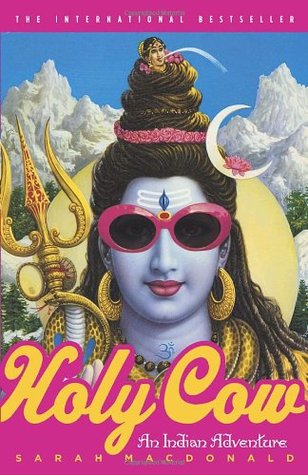 